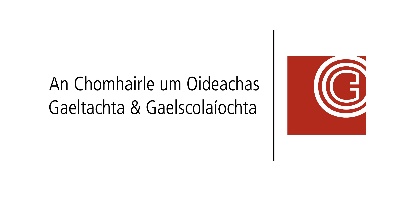 Tionscadal - Lámh Chúnta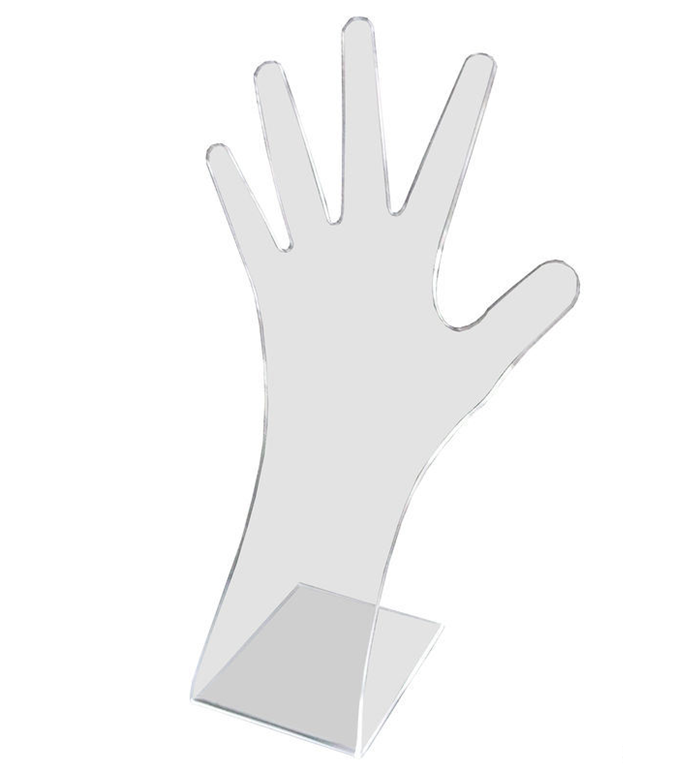 Féadfar an lámh chúnta seo a úsáid mar sheastán seodra, mar leabharthaca nó mar thaca le haghaidh guthán/táibléad. Beidh gach tionscadal éagsúil leis na cinn eile mar úsáidfidh gach mac léinn a lámh féin chun imlíne an tseastáin a mharcáil. Ábhair atá ag teastáil:Peirspéacs trédhearcach nó daite    			300mm x 180mm x 5mmUirlisí atá ag teastáil:Crios-sábh/sábh miotailLíomháinStialltéitheoirÉadach éimirPróiseáil:Rianóidh gach mac léinn cruth a láimhe ar an bPeirspéacs chomh gar don bharr agus is féidir, lena chinntiú go mbeidh ábhar fágtha a bheidh mar thaca ag an mbun. Chun an taca a mharcáil amach, tarraing dhá líne chomhthreomhara ó chaol na láimhe go dtí bun an Pheirspéacs. Bain úsáid as crios-sábh chun cruth na láimhe agus an taca a ghearradh amach. Bain úsáid as líomháin chun imlíne na láimhe a chríochnú.Cuir snas ar na ciumhaiseanna le bailchríoch ardchaighdeáin a chur ar an tionscadal.Marcáil líne don líne lúbtha. Ní mór go mbeidh sí thart ar 80mm chun meáchan na láimhe a iompar. Bain úsáid as stialltéitheoir chun an lámh a lúbadh ar uillinn 70 céim leis an taca. 